Salta,		de		 de 2023Señora Presidenta de la Corte de Justicia de SaltaSu DespachoTengo el agrado de dirigirme a Vd. a fin de manifestarle mí voluntad de continuar desempeñándome como Perito Judicial durante el año 2024.Mis datos personales son:Apellido y Nombre:	Domicilio Procesal: 	T.E. N°	Celular: 	Email:	Título de:	Desea reinscribirme como Perito:	Distritos Judiciales donde deseo actuar (tachar el que no corresponda):CENTRO - CAFAYATE - SUR (Metán y Anta) - ORAN - TARTAGAL.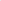 N° de inscripción como Monotributista o Responsable Inscripto:	Tengo dependencia laboral con el Estado Provincial:	SI	NO (tachar lo que noconesponda), y me desempeño en: 	Adjunto certificado de residencia (Acordada 12.189) porque modifiqué la última declarada, y declaro bajo juramento que me encuentro en ejercicio de la profesión, que no me encuentro procesado ni estoy requerido a juicio o acto procesal equivalente y que no registro sanciones disciplinarias originadas en la actividad profesional, y que los datos precedentes son exactos.Como asimismo quedo legalmente notificado de:Si tengo domicilio en Salta y debo realizar una pericia en los Distritos Judiciales Oran y Tartagal o Sur (Circunscripción Metan y Anta), para los que me inscribí, el gasto de traslado a la sede de esos tribunales corre por mi cuenta, sin trasladar su monto al costo de la pericia.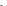 Si no acepto u omito posesionarme sin causa justificada del cargo para el cual fui designados, SERÉ SUPRJMIDO de la lista ese año. (Pto. 1.4 Acordada 7246).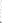 Si mi renuncia es injustificada después de posesionado seré suspendido para nuevos sorteos por un año calendario. (Pto. 5 Acordada 7246).Si me ausento de la provincia o deseo no ser sorteado por un lapso de tiempo, debo presentar una nota en Area de Tareas Grales. - Secretaría de Corte de Actuación solicitando licencia,Saludo al Vd. muy atentamente,